Publicado en Madrid  el 22/03/2016 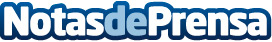 El conductor del fatidico accidente en Tarragona podria tan solo ser sancionado administrativamenteCon la reforma del Código Penal del Gobierno de Rajoy que entró en vigor el 1 de julio de este año, los hechos en la circulación que tengan la consideración de imprudencias leves no serán perseguidos penalmente aunque provoquen resultado de muerte como lo sucedido en Tarragona
Datos de contacto:Abelardo Moreno 607725726Nota de prensa publicada en: https://www.notasdeprensa.es/el-conductor-del-fatidico-accidente-en_1 Categorias: Derecho Sociedad http://www.notasdeprensa.es